Describe the following pictures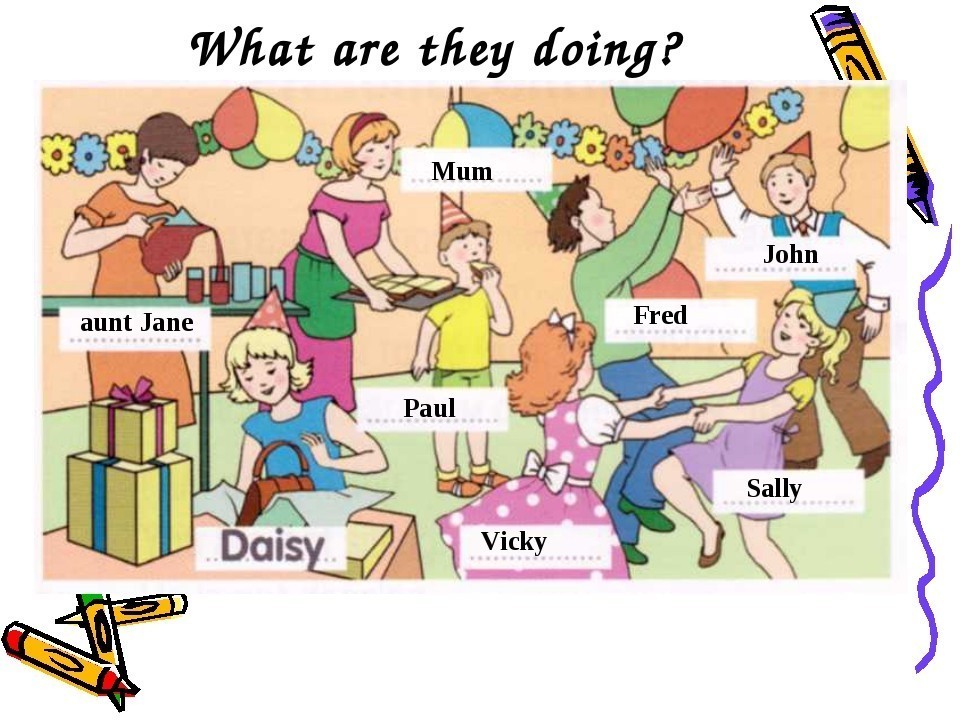 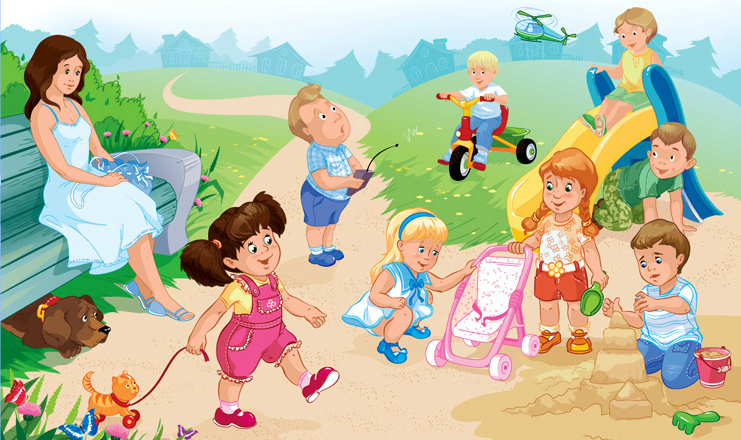 